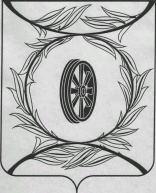 Челябинская областьСОБРАНИЕ ДЕПУТАТОВКАРТАЛИНСКОГО МУНИЦИПАЛЬНОГО РАЙОНАРЕШЕНИЕ от 25 августа 2022 года  № 335            О внесении изменений в Положение о порядке определения размера арендной платы за земельные участки, государственная собственность на которые не разграничена, предоставленные в аренду без проведения торгов на территории Карталинского муниципального районаРассмотрев ходатайство главы Карталинского муниципального района, в соответствии с Земельным кодексом РФ, Законом Челябинской области от 24.04.2008 г. № 257-ЗО «О порядке определения размера арендной платы, а также порядке условиях и сроках внесения арендной платы за использование земельных участков, государственная собственность на которые не разграничена», во исполнение пункта 4 перечня поручений Губернатора Челябинской области от 15 июня 2022 года №5-к по итогам Областного совещания при Губернаторе Челябинской области 8 июня 2022 года,Собрания депутатов Карталинского муниципального района РЕШАЕТ:1. Внести в Положение о порядке определения размера арендной платы за земельные участки, государственная собственность на которые не разграничена, предоставленные в аренду без проведения торгов на территории Карталинского муниципального района», утвержденное решением Собрания депутатов Карталинского муниципального района от 30 апреля 2019 года № 658, следующие изменения:1) строку 5 пункта 3 Положения изложить в новой редакции:2.  Настоящее решение вступает в силу со дня его официального опубликования.3. Настоящее решение направить главе Карталинского муниципального района для подписания и опубликования в средствах массовой информации.4. Настоящее решение разместить в официальном сетевом издании администрации Карталинского муниципального района в сети Интернет (http://www.kartalyraion.ru).Председатель Собрания депутатовКарталинского муниципального района			                   Е.Н. СлинкинГлава Карталинского муниципального района                                                                        А.Г.Вдовин5а) Размещение объектов гидроэнергетики, тепловых станций и других электростанций, размещение обслуживающих и вспомогательных сооружений, размещение объектов связи, радиовещания, телевидения в населенных пунктах с численностью более 500 (пятьсот) человек;б) размещение объектов связи, радиовещания, телевидения в населенных пунктах с численностью менее 500 (пятьсот) человек.6.76.821